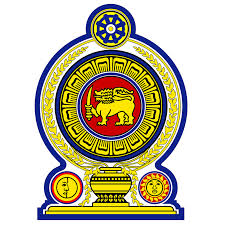 Ministry of HealthSri Lanka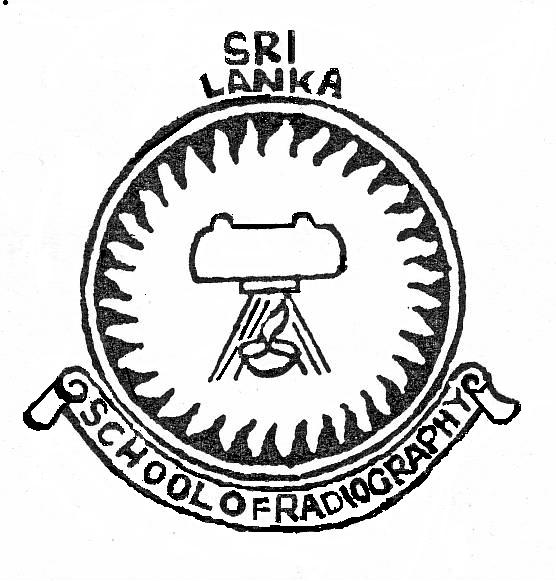 SRI LANKA SCHOOL OF RADIOGRAPHYNATIONAL HOSPITALCOLOMBOSTUDENTS RECORD OF PRACTICAL WORKDIAGNOSTIC RADIOGRAPHY										2015 - 2017	STUDENT’S NAME :…………………………………………………………………….REGISTRATION NUMBER:………………………………………………………….TRAINING PERIOD : FROM ………………………..TO……………………………SIGNATURE: ………………………………………………….To the best of my knowledge this is a true record of the practical radiography carried out by ……………………………………………………………………………………….during the period from ………………………………..to ……………………………………………………………………………………………………………….PRINCIPALSRI LANKA SCHOOL OF RADIOPGRAPHYSRI LANKA SCHOOL OF RADIOGRAPHYSPECIAL NOTICE TO THE STUDENTTHE STUDENT MUST BE IN POSSESSION OF THIS COMPLETED PRACTICAL WORK RECORD BOOK WHENAPPEARING FOR THE VIVA VOCE SECTION OF THE FINAL EXAMINATIONSTUDENT’S RECORD OF PRACTICAL WORK1. X-RAY Examinations :- Students must complete a minimum of 800 x-ray     examinations before the final examination. 400 of these examinations must     be UN AIDED but supervised by a qualified radiographer.2. Office Experience :- Minimum of 2 weeks  to include, Reception &     Registration of Patients, making appointments and giving instructions for     special examinations, recording and delivery of x-rays.3. Film processing and Darkroom work:- Minimum of 2 weeks to include    mixing processing chemicals, manual and automatic processing of films,     cleaning of automatic processors.4. Visit to CSSD 5. Nursing room :- Minimum of 1 week Preparing of trolleys (sterile) for     special procedures6. Cleaning and care of apparatusThe student’s work should be listed as indicated and each examination / procedure should be signed by the radiographer / responsible person. Signature Sheet Visit to CSSD : Date:…………………………. 	Signature of the Sister in charge ………………………………         2.  Nursing room (X-ray Department)    		Period : …………………………Signature of the Sister In charge ………………………..Film processing:Period :               1 ………….        2  ………….        3  …………..                 Signature of the radiographer 1…………        2  ……………      3………….X-ray Office :-       Period :               1 ………….     2  ………….      3  …………..                 Signature of      the radiographer  1…………        2  ……………    3………….   GUIDE TO RADIOGRAPHIC EXAMINATIONS AND OTHER DUTIESGUIDE TO RADIOGRAPHIC EXAMINATIONS AND OTHER DUTIESEXAMINATIONSUGGESTED NUMBERNUMBER PERFORMED1. Skeletal Radiography:- Upper Limb:- hand, Fingers, Thumb, Wrist    Joint, Forearm, Elbow joint, Humerus.  Shoulder girdle:- Shoulder joint,     Acromioclavicular joint, Scapula, Clavicle,    sterno clavicular joint.Lower limb:- Foot, Toes, Tarsus, Calcaneum, Ankle, Leg, Knee joint, Patella, FemurHip Joint:- Single hip, Both hips, Neck of Femur, uppervthird of femurPelvic Girdle:- Pelvis, Sacroiliac joints.Vertebral Column:- Cervical spine, Cervico-thoracic region, Thoracic spine, Lumbar Spine, Lumbar Sacral Articulation, Sacrum, Coccyx.Bones of The Thorax:- Sternum, Ribs, Sterno-Clavicular joints.Skull:- PA, Lateral & Special Projections including SMV, TOWne’s , IAM, TM Joints, Mastoids.Facial bones:- OM, Mandibular views & othersParanasal Sinuses:- 2. Plain Radiography of the Viscera & Soft     Tissue:-    Chest:- PA, Lateral, Obliques, Apical and Thoracic inlet       Views.      Neck – Soft tissue     Abdomen:- Abdomen erect, supine, KUB, Lateral,         Decubitus views100251002010100101002030             1002050EXAMINATIONSUGGESTED NUMBERNUMBER PERFORMED3. Gynaecological & Obstetric examinations:-     Abdomen during pregnancy, Hystero-Salphingography4. Paediatric Radiography:- 5. Contrast  Examiations:-    Alimentary Tract :- Barium swallow, Barium       Meal & Follow through, barium Enema    Urinary System :- IVU, Cystogram, Retrograde       Pyelogram, Urethrogram   Billiary System:-  ERCP, Cholangiogram    Dacryo-cystography    Sialography    Myelography    Arthrography    Sinography    Any Other6. Ward & OT Radiography7. Dental radiography8.  CT (Observation)9.  Nuclear Imaging (Observation)!0.  DSA11.  MRI12.  Other examinations (Extra work)102530301025              40101010              10DateX-ray room / HospitalX-ray NumberRegion(Examination)Aided by RadiographerDoneUnaidedRadiographer’s SignatureTutor / PrincipalUpper LimbDateX-ray room / HospitalX-ray NumberRegion(Examination)Aided by RadiographerDoneUnaidedRadiographer’s SignatureTutor / PrincipalDateX-ray room / HospitalX-ray NumberRegion(Examination)Aided by RadiographerDoneUnaidedRadiographer’s SignatureTutor / PrincipalDateX-ray room / HospitalX-ray NumberRegion(Examination)Aided by RadiographerDoneUnaidedRadiographer’s SignatureTutor / PrincipalDateX-ray room / HospitalX-ray NumberRegion(Examination)Aided by RadiographerDoneUnaidedRadiographer’s SignatureTutor / PrincipalSHOULDER GIRDLEDateX-ray room / HospitalX-ray NumberRegion(Examination)Aided by RadiographerDoneUnaidedRadiographer’s SignatureTutor / PrincipalLOWER LIMBDateX-ray room / HospitalX-ray NumberRegion(Examination)Aided by RadiographerDoneUnaidedRadiographer’s SignatureTutor / PrincipalDateX-ray room / HospitalX-ray NumberRegion(Examination)Aided by RadiographerDoneUnaidedRadiographer’s SignatureTutor / PrincipalDateX-ray room / HospitalX-ray NumberRegion(Examination)Aided by RadiographerDoneUnaidedRadiographer’s SignatureTutor / PrincipalDateX-ray room / HospitalX-ray NumberRegion(Examination)Aided by RadiographerDoneUnaidedRadiographer’s SignatureTutor / PrincipalPELVIC GIRDLE & HIP JOINTSDateX-ray room / HospitalX-ray NumberRegion(Examination)Aided by RadiographerDoneUnaidedRadiographer’s SignatureTutor / PrincipalCervical SpineDateX-ray room / HospitalX-ray NumberRegion(Examination)Aided by RadiographerDoneUnaidedRadiographer’s SignatureTutor / PrincipalTHORACIC SPINEDateX-ray room / HospitalX-ray NumberRegion(Examination)Aided by RadiographerDoneUnaidedRadiographer’s SignatureTutor / PrincipalLUMBAR / LUMBO-SACRAL SPINEDateX-ray room / HospitalX-ray NumberRegion(Examination)Aided by RadiographerDoneUnaidedRadiographer’s SignatureTutor / PrincipalSACRUM & COCCYXDateX-ray room / HospitalX-ray NumberRegion(Examination)Aided by RadiographerDoneUnaidedRadiographer’s SignatureTutor / PrincipalSKULL (PA, LAT, Towne’s , etc)DateX-ray room / HospitalX-ray NumberRegion(Examination)Aided by RadiographerDoneUnaidedRadiographer’s SignatureTutor / PrincipalSKULL (PA, LAT, Towne’s , etc)DateX-ray room / HospitalX-ray NumberRegion(Examination)Aided by RadiographerDoneUnaidedRadiographer’s SignatureTutor / PrincipalParanasal Sinuses (OM, Lateral), DateX-ray room / HospitalX-ray NumberRegion(Examination)Aided by RadiographerDoneUnaidedRadiographer’s SignatureTutor / PrincipalFacial Bones (OM, OM 30, Mandible, TM Joints)DateX-ray room / HospitalX-ray NumberRegion(Examination)Aided by RadiographerDoneUnaidedRadiographer’s SignatureTutor / PrincipalMastoids, IAM, Optic ForaminaDateX-ray room / HospitalX-ray NumberRegion(Examination)Aided by RadiographerDoneUnaidedRadiographer’s SignatureTutor / PrincipalCHESTDateX-ray room / HospitalX-ray NumberRegion(Examination)Aided by RadiographerDoneUnaidedRadiographer’s SignatureTutor / PrincipalCHESTDateX-ray room / HospitalX-ray NumberRegion(Examination)Aided by RadiographerDoneUnaidedRadiographer’s SignatureTutor / PrincipalCHESTDateX-ray room / HospitalX-ray NumberRegion(Examination)Aided by RadiographerDoneUnaidedRadiographer’s SignatureTutor / PrincipalCHESTCHEST APICAL VIEWDateX-ray room / HospitalX-ray NumberRegion(Examination)Aided by RadiographerDoneUnaidedRadiographer’s SignatureTutor / PrincipalNECK SOFT TISSUEDateX-ray room / HospitalX-ray NumberRegion(Examination)Aided by RadiographerDoneUnaidedRadiographer’s SignatureTutor / PrincipalABDOMEN / KUB AP, ABDOMEN ERECT& DecubitusDateX-ray room / HospitalX-ray NumberRegion(Examination)Aided by RadiographerDoneUnaidedRadiographer’s SignatureTutor / PrincipalABDOMEN / KUB AP, ABDOMEN ERECT& DecubitusDateX-ray room / HospitalX-ray NumberRegion(Examination)Aided by RadiographerDoneUnaidedRadiographer’s SignatureTutor / PrincipalGynaecological & Obstetrics (HSG. etc)DateX-ray room / HospitalX-ray NumberRegion(Examination)Aided by RadiographerDoneUnaidedRadiographer’s SignatureTutor / PrincipalPaediatric RadiographyDateX-ray room / HospitalX-ray NumberRegion(Examination)Aided by RadiographerDoneUnaidedRadiographer’s SignatureTutor / PrincipalBarium Swallow, Barium meal & Follow throughDateX-ray room / HospitalX-ray NumberRegion(Examination)Aided by RadiographerDoneUnaidedRadiographer’s SignatureTutor / PrincipalBarium EnemaDateX-ray room / HospitalX-ray NumberRegion(Examination)Aided by RadiographerDoneUnaidedRadiographer’s SignatureTutor / PrincipalIVUDateX-ray room / HospitalX-ray NumberRegion(Examination)Aided by RadiographerDoneUnaidedRadiographer’s SignatureTutor / PrincipalUrethrogram, Cystogram, Retrograde Pyelogram etc.DateX-ray room / HospitalX-ray NumberRegion(Examination)Aided by RadiographerDoneUnaidedRadiographer’s SignatureTutor / PrincipalERCP, PTC, T-Tube Cholangiography etc.DateX-ray room / HospitalX-ray NumberRegion(Examination)Aided by RadiographerDoneUnaidedRadiographer’s SignatureTutor / PrincipalOther special Examinations:- DCG, Sialography, Sinography, Myelography, Arthrography, etcOther special Examinations:- DCG, Sialography, Sinography, Myelography, Arthrography, etcOther special Examinations:- DCG, Sialography, Sinography, Myelography, Arthrography, etcOther special Examinations:- DCG, Sialography, Sinography, Myelography, Arthrography, etcOther special Examinations:- DCG, Sialography, Sinography, Myelography, Arthrography, etcOther special Examinations:- DCG, Sialography, Sinography, Myelography, Arthrography, etcOther special Examinations:- DCG, Sialography, Sinography, Myelography, Arthrography, etcOther special Examinations:- DCG, Sialography, Sinography, Myelography, Arthrography, etcDateX-ray room / HospitalX-ray NumberRegion(Examination)Aided by RadiographerDoneUnaidedRadiographer’s SignatureTutor / PrincipalIN WARD (Mobile)& OT (C-ARM) RadiographyDateX-ray room / HospitalX-ray NumberRegion(Examination)Aided by RadiographerDoneUnaidedRadiographer’s SignatureTutor / PrincipalDSA / Coronary AngiographyDateX-ray room / HospitalX-ray NumberRegion(Examination)Aided by RadiographerDoneUnaidedRadiographer’s SignatureTutor / PrincipalCTNuclear ImagingDateX-ray room / HospitalX-ray NumberRegion(Examination)Aided by RadiographerDoneUnaidedRadiographer’s SignatureTutor / PrincipalDental Radiography(Peri-apical, Occlusal, OPG)DateX-ray room / HospitalX-ray NumberRegion(Examination)Aided by RadiographerDoneUnaidedRadiographer’s SignatureTutor / PrincipalOther Examinations & Extra work